Publicado en Castellón el 23/09/2022 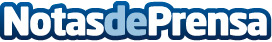 Neolith presenta Iconic Design: la nueva generación de superficies con el mayor avance tecnológico con impresión 3DNeolith Iconic Design representa el cambio revolucionario que el sector lleva persiguiendo durante años. Una nueva generación de superficies que se distingue por un diseño integrado, maximizando su belleza en todo el volumen. Bajo tres grandes pilares, diseño, innovación y sostenibilidad, Neolith presenta Iconic Design, manteniendo su filosofía de producto y principios de marca que le caracterizan

Datos de contacto:María Guijarro622 83 67 02Nota de prensa publicada en: https://www.notasdeprensa.es/neolith-presenta-iconic-design-la-nueva Categorias: Interiorismo Hogar Innovación Tecnológica Construcción y Materiales http://www.notasdeprensa.es